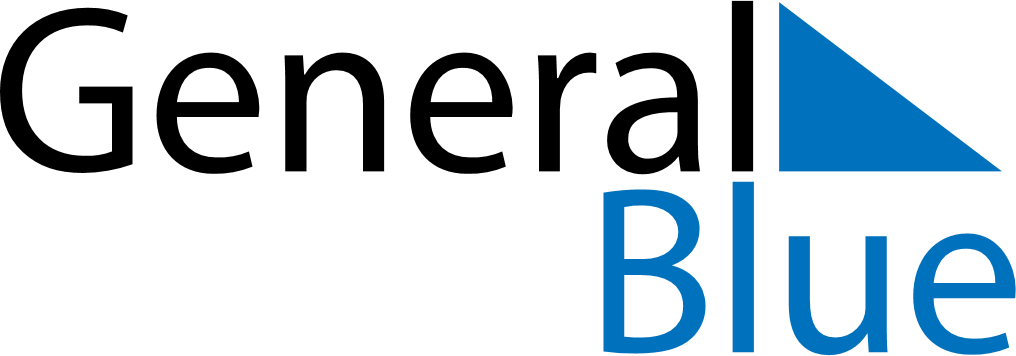 April 2023April 2023April 2023ColombiaColombiaMondayTuesdayWednesdayThursdayFridaySaturdaySunday12Palm Sunday3456789Maundy ThursdayGood FridayEaster Sunday101112131415161718192021222324252627282930